Erste Hilfe Kurs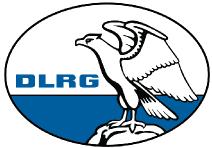 - 9 Doppelstunden -"Richtig helfen können – ein gutes Gefühl“. Ob im Straßenverkehr, im Arbeitsalltag, in der Schule oder im Haushalt: Jederzeit kann sich ein Unfall ereignen. Oft ist dann schnelle Hilfe not-wendig. Damit Sie richtig helfen können, bietet die DLRG Taufkirchen/Vils e.V. ab sofort Erste Hilfe Kurse in Taufkirchen an.Bei diesem Kurs wird auf einen großen Anteil an praktischen Übungen Wert gelegt, um das Gelernte auch in Extremsituationen sicher zu beherrschen. Dabei kommt jedoch auch der Spaß beim Lernen nicht zu kurz.Teilnehmerkreis:Dieser Kurs richtet sich- an alle Interessierten, die fit für den Notfall sein wollen oder bei denen derletzte Erste Hilfe Kurs schon länger zurückliegt,- an alle Führerscheinerwerber (gültig für alle Klassen)- an alle Einsatzkräfte der DLRG (alle zwei Jahre verpflichtendeWiederholung)- und an alle Personen, welche einen Erste Hilfe Kurs besuchen wollen.Termin:18.12.2016Kurszeiten:08:00 – 16:00 UhrKursgebühren: 
30 Euro pro TeilnehmerAusbilder: 
Hamburger RichardOrt:DLRG HeimVeldener Str. 7; 84416 Taufkirchen/Vils e.V.Anmeldung:Anmeldungen sind noch bis 17. Dezember möglichper E-Mail an Richard.Hamburger@DLRG-Taufkirchen.de oder telefonisch unter 0152/53701042DLRG Ortsverband Taufkirchen/Vils e.V. 
Veldener Str. 7; 84416 Taufkirchen/Vils 
Tel. 08084/7500E-Mail: info@dlrg-taufkirchen.de  
Internet: www.dlrg-taufkirchen.de Stand: November 2016